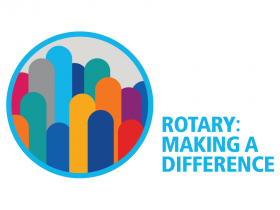         Rotary District 7470District Training Assembly                 	    May 24, 2017The District Training Assembly is held annually to train incoming club leaders and introduce members to the projects of the District. Where:		Hanover Manor, Eagle Rock Ave. East Hanover                            When:			Wednesday, May 24, 2017   3:00 RegistrationCost:			$45:00 per personWho should come: 	Incoming Presidents, Secretaries, Treasurers			Club Foundation Chairs, Interested Members**Note:	The Assembly will include the Foundation Grant Qualification Certificationwhich is required for any club wishing to participate in Foundation Grants in 2017-18 including District Grants. (2 Members required)Agenda:		3:00 – 3:30		Registration			3:30 – 	3:45		Plenary Session3:45 – 4:45		First Breakouts– 			                                           			Incoming Officer TrainingPrograms of the District5:00 – 6:00		Foundation Grant Qualification Training6:00 – 7:00       	Cocktail Hour – Cash Bar7:00 – 8:30       	Dinner with District 7500 DGN			    	Bill Donnelly on Alternate Meeting Programs_ _ _ _ _ _ _ _ _ _ _ _ _ _ _ _ _ _ _ _ District Raffle Drawing  _ _ _ _ _ _ _ _ _ _ _ _ _ _ Name __________________________________________		Club __________________________e-mail __________________________________________   	Phone _________________________Please return with check payable to District 7470 for $45.00 per person toGeorge Berry, 74 Kitchell Road, Denville, NJ 07834